JUDUL SINGKAT BERISI 12 S.D. 14 KATA, APABILA TERDAPAT ISTILAH GUNAKAN ISTILAH YANG UMUM (ukuran 13 pt)Penulis pertama1, Penulis kedua2dan seterusnya (ukuran 12 pt)Afiliasi penulis pertama1, Afiliasi penulis kedua2 (jika sama tuliskan satu saja, ukuran 10 pt)Email penulis (tuliskan email penulis pertama/author korespondensi saja jika penulis lebih dari satu)ABSTRAKAbstrak ditulis dalam bahasa Indonesia dan bahasa Inggris (Abstract) apabila artikel ilmiah berbahasa Indonesia. Jumlah kata pada abstrak antara 100 – 200 kata. Merupakan intisari dari artikel ilmiah. Abstrak berisi:  tujuan, metode, hasil, simpulan dan implikasi. Semua hal tersebut disajikan dalam bentuk deskripsi singkat dan lugas. Penjabaran dari isian tersebut akan dipaparkan dalam bahasan artikel. Penulisan Abstrak ditulis dalam satu paragraf dengan format satu kolom dan ukuran font 10 pt dengan format satu kolom, rata kanan dan kiri.Kata kunci:berisikan 3-5 kataABSTRACTAbstract berbahasa inggris ditulis miring. Format penulisan ditulis pada kertas A4 dengan margin (top: 3cm, left: 4cm, bottom: 4cm dan right: 3 cm) menggunakan font Arial Narrow ukuran 12 pt dengan spasi 1,15 dan lebar kolom 6,37cm dengan spasi kolom 1,25cm. Khusus untuk abstrak menggunakan font Arial Narrow ukuran 11 pt dengan spasi 1 dan dalam format satu kolom. Jumlah halaman minimal 7 halaman, maksimal 11 halaman. Artikel akan direview oleh Dr. Fatchul Arifin, M.T., Nurkhamid, Ph.D. dan Handaru Jati, Ph.D. (berpengalaman dalam menulis artikel di jurnal internasional terindeks scopus).Keyword:........PENDAHULUANPendahuluan meliputi uraian tentang ruang lingkup, kajian literatur terdahulu (state of the art, telaah pustaka), pernyataan kebaruan ilmiah dan permasalahan penelitian yang disertai dengan tujuan artikel ilmiah. Kalimat pertama tiap paragraf ditulis menjorok ke dalam. Penulisan kutipan referensi dengan mencantumkan nomor referensi (misalnya diambil dari referensi pada daftar pustaka nomor satu maka tinggal menuliskan [1] dibelakang kutipan). Berikut contoh penulisan tabel/gambar yang muat dalam kolom.(spasi 1)Tabel 1. Judul tabel atau gambar dituliskan berurut (rata tengah spasi 1)Catatan: ditulis dengan font arial narrow 11pt(spasi 1)METODEApabila artikel ilmiah merupakan hasil penelitian, maka urutan setelah pendahuluan adalah metode. Metode meliputi uraian yang rinci tentang cara, instrumen, dan teknik analisis penelitian yang digunakan dalam memecahkan permasalahan. Apabila merupakan hasil kajian pustaka, maka urutan setelah pendahuluan adalah analisis pemecahan masalah. Analisis Pemecahan Masalah meliputi uraian obyektif tentang pemecahan masalah. Jarak antar sub judul dengan teks sebelumnya adalah satu spasi.(spasi 1)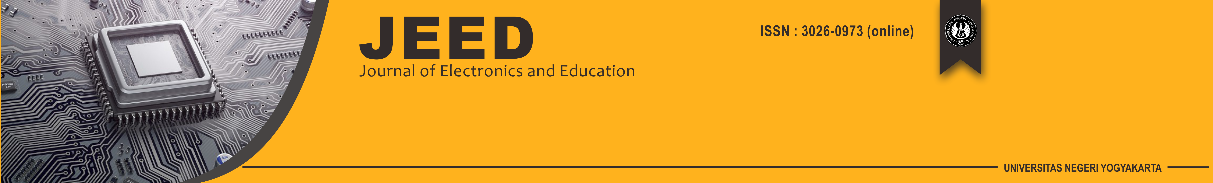 Gambar 1. Judul gambar(spasi 1)HASILUntuk Artikel Ilmiah dari hasil penelitian, bab setelah metode adalah hasil. Hasil merupakan uraian obyektif tentang hasil-hasil penelitian berkaitan dengan pertanyaan penelitian dan pembahasannya secara ilmiah. Hasil menyajikan data-data hasil penelitian dan temuan penelitian yang perlu dijelaskan secara saintifik meliputi: what, why, how dan ditunjang oleh fenomena-fenomena ilmiah yang memadai serta ada pembanding dengan hasil-hasil penelitian/ temuan peneliti lain yang relevan. Untuk artikel dari hasil kajian, bab setelah metode adalah hasil yang berisi solusi atau ide dari permasalahan yang memiliki kontribusi/wawasan ke depan dan pembahasannya secara ilmiah.SIMPULANSimpulan memberikan jawaban atas permasalahan yang dikemukakan di pendahuluan. Pada artikel ilmiah hasil penelitian, yang dimaksud dengan simpulan adalah rumusan atau jawaban atas pertanyaan penelitian berdasarkan hasil-hasil penelitian yang dikemukakan secara ringkas. Simpulan disajikan dalam bentuk paragraf. Pada artikel ilmiah hasil kajian,simpulan dirumuskan berdasarkan hasil analisis pemecahan masalah. Simpulan disajikan dalam bentuk paragraf. Dibagian akhir simpulan perlu dituliskan implikasi dan pengembangan hasil temuan yang ditemukan.DAFTAR RUJUKANKutipan yang diacu dan ditulis dalam teks artikel ilmiah harus dicantumkan dalam daftar rujukan serta rujukan yang ada dalam daftar rujukan adalah hanya rujukan yang diacu dan dikutip dalam teks artikel ilmiah (kesesuaian acuan kutipan dan rujukan). Daftar rujukan berisi pustaka-pustaka yang berasal dari sumber primer (prioritas utama). Penulisan daftar rujukan menggunakan model IEEE, seperti contoh berikut:[1]	Didier C. Combatalade, D.C. Basics of Heart Rate Variability Applied to Psychophysiology. Montreal: Thought Technology, 2010.[2]	Kamjula Shravan, Obula Reddy M.Tech. "Design and Implementation of Heart Rate Measurement Device Using Wireless System." International Journal & Magazine of Engineering, Technology, Management and Research 2, no. 6 (June 2015): 402-405.[3]	Wahyu Kusuma, Sendy Frandika. "Alat Pengukur Jumlah Detak Jantung Berdasar Aliran Darah Ujung Jari." Prosiding Seminar Ilmiah Nasional Komputer dan Sistem Intelijen (KOMMIT 2014). Depok: Universitas Gunadarma, 2014. 425-431.No.Nama Ket.1234